Исследования, выполняемые во внешних лабораториях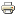 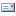 